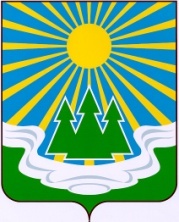 МУНИЦИПАЛЬНОЕ ОБРАЗОВАНИЕ«СВЕТОГОРСКОЕ ГОРОДСКОЕ ПОСЕЛЕНИЕ»ВЫБОРГСКОГО РАЙОНА ЛЕНИНГРАДСКОЙ ОБЛАСТИСОВЕТ ДЕПУТАТОВ третьего созываРЕШЕНИЕот 04.05. 2022 года                          № (ПРОЕКТ)О протесте Выборгской городской прокуратурыРассмотрев протест Выборгского городского прокурора № 7-83-2022 от 31.03.2022 года на Правила благоустройства территории  муниципального образования «Светогорское городское поселение» Выборгского района Ленинградской области, утвержденные решением совета депутатов муниципального образования «Светогорское городское поселение» Выборгского района Ленинградской области от 18.10.2017 года № 42 «Об утверждении Правил благоустройства территории  муниципального образования «Светогорское городское поселение» Выборгского района Ленинградской области, совет депутатовРЕШИЛ:Протест Выборгского городского прокурора на Правила благоустройства территории муниципального образования «Светогорское городское поселение» Выборгского района Ленинградской области, утвержденные решением совета депутатов муниципального образования «Светогорское городское поселение» Выборгского района Ленинградской области от 18.10.2017 года № 42, признать обоснованным.Поручить администрации муниципального образования «Светогорское городское поселение» Выборгского района Ленинградской области подготовить изменения в Правила благоустройства территории  муниципального образования «Светогорское городское поселение» Выборгского района Ленинградской области, утвержденные решением совета депутатов муниципального образования «Светогорское городское поселение» Выборгского района Ленинградской области от 18.10.2017 года № 42 с учетом требований протеста прокурора и направить их главе муниципального образования «Светогорское городское поселение» Выборгского района Ленинградской области для организации публичных слушаний.Опубликовать настоящее Решение в газете «Вуокса», в сетевом издании «Официальный вестник муниципальных правовых актов органов местного самоуправления муниципального образования «Выборгский район» Ленинградской области» (npavrlo.ru) и разместить на официальном сайте МО «Светогорское городское поселение» (mo-svetogorsk.ru).Решение вступает в силу с момента его принятия.Копию настоящего решения направить в Выборгскую городскую прокуратуру.Глава муниципального образования
«Светогорское городское поселение»:                                    И.В. ИвановаРассылка: дело, администрация, прокуратура, газета «Вуокса», официальный вестник, официальный сайт